Про затвердження проекту із землеустрою щодо відведення земельної ділянки у власність гр. Ярмак Каріні Сергіївні Розглянувши розроблений ТОВ «Адванс Інвест» проект землеустрою щодо відведення земельної ділянки у власність для будівництва індивідуальних гаражів, гр. Ярмак Карини Сергіївни, враховуючи Витяг з ДЗК від 10.08.2020 року, НВ-7114862192020, відповідно  до ст. 12, 91, 118, 121, 122, 186 Земельного кодексу України, п. 34 ст. 26 Закону України «Про місцеве самоврядування в Україні», Гірська сільська рада                                           ВИРІШИЛА:1. Затвердити проект землеустрою щодо відведення земельної ділянки у власність  для будівництва індивідуальних гаражів  гр. Ярмак Каріні Сергіївні, площею 0,0100 га, кадастровий номер 3220883201:01:013:0104, для будівництва індивідуальних гаражів по вул. Івана Мазепи, 33, в селі Гора на території Гірської сільської ради Бориспільського району Київської області.2. Передати гр. Ярмак Каріні Сергіївні, у власність земельну ділянку з кадастровим номером 3220883201:01:013:0104 площею 0,0100 га, для будівництва індивідуальних гаражів по вул. Івана Мазепи, 33, в селі Гора на території Гірської сільської ради Бориспільського району Київської області за рахунок земель комунальної власності Гірської сільської ради.3. Гр. Ярмак Каріні Сергіївні, використовувати за цільовим призначенням з дотриманням вимог ст. 91 Земельного кодексу України. 4. Гр. Ярмак Каріні Сергіївні, у зареєструвати право власності на земельну ділянку відповідно до чинного законодавства.5. ТОВ «Адванс Інвест» передати примірник проекту землеустрою до місцевого фонду документації із землеустрою на зберігання.6. Контроль за виконанням даного рішення покласти на постійну комісіюсільської ради з агропромислового комплексу, земельних питань та екології.с. Горавід 04 вересня 2020 року№ 1877-93-VІІСекретар ради                                                                               Л.Ф.ШершеньГІРСЬКА  СІЛЬСЬКА  РАДА  БОРИСПІЛЬСЬКИЙ  РАЙОНКИЇВСЬКОЇ  ОБЛАСТІР І Ш Е Н Н Я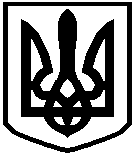 